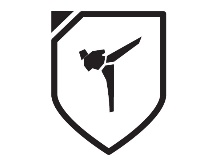 FALCON TAEKWONDO KLUB Rimavská Sobota SATKD Stará Spišská cesta 3804001 Košice
SlovenskoVEC: Žiadosť 	Falcon TKD klub RS Vás žiada o povolenie vykovať skúšky technickej vyspelosti dňa 22.12.2018 ( Sobota ). Návrh skúšobnej komisie: Hlavný  komisár: Mgr. Nora Angyalová 5.Dan Prísediaci:  Ing. Jaroslav Dóbi 3.Dan V prílohe posielame zoznam kandidátov na skúšky technickej vyspelosti Za skoré vybavenie vopred ďakujeme V Rimavskej Sobote    9.12.2018                                                                 Ing. Jaroslav Dóbi                                                                                                                         Predseda/Hlavný trénerPríloha:  zoznam kandidátov na skúšky                                                                              Ing. Jaroslav Dóbi                                                                               Predseda / Hlavný trénerp.č.Meno a priezviskoAktuálny stupeňNavrhovaný stupeňPoznámka1Kuvik Dominik2.K1.K2Veronika Spodniaková3.K2.K3Engler Richard4.K3.K4Ďuricová Tereza5.K4.K5Farkaš Roman 6.K5.KHendikepovaný6Láni Milan 7.K6.K7Pekarčík Stephan8.K7.K8Bial Roland8.K7.K9Bitala Oliver8.K7.K10Rapčan Alex8.K7.K11Rapčan Félix8.K7.K12Bitala Marek9.K8.K13Láni Martin9.K8.K14Demeter Leonard9.K8.K15Mag Adrian9.K8.K16Maliar Marek Nikolas9.K8.K17Nyíforová Sofia10.K8.K18Spodniak Marek9.K8.K19Lehotský Ľuboslav9.K8.K20Szabó Štefan9.K8.K21Petříčková Sabrina10.K8.K22Csank Oliver10.K8.K23Vanesa Ádamová7.K6.K